ENCUESTA MENSUAL DE SACRIFICIO DE GANADO agosto de 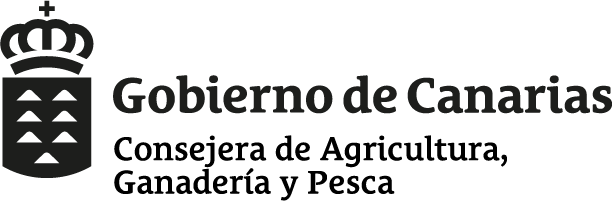 2021***Atención al cambio de unidades***Servicio de Estadística. Secretaría General TécnicaConsejería de Agricultura, Ganadería y Pesca. Gobierno de CanariasConceptoConceptoDatosSacrificio de GanadoDestino de la carneDestino de la carneTIPO  DE  GANADO  SACRIFICADOTIPO  DE  GANADO  SACRIFICADOReses sacrificadasPeso canal TotalPeso canal MedioConsumo DirectoConsumo IndustrialNºttkgtttP.10BOVINOBOVINO1.- Terneras hasta 8 meses de edad:1.- Terneras hasta 8 meses de edad:   Machos0,000   Hembras0,0002.- Terneras de 8 a 12 meses de edad:2.- Terneras de 8 a 12 meses de edad:   Machos276,834253,111   Hembras348,140239,4123.-Novillas(Hembras que nunca han parido)26275,680288,8554.-Vacas(Hembras que han parido alguna vez)6222,860368,7105.- Toros (machos incluidos los bueyes):5.- Toros (machos incluidos los bueyes):   Toros/novillos/añojos7121,600304,218   Bueyes0,0009.- TOTAL BOVINO  9.- TOTAL BOVINO  456135,1140,0000,000P.20OVINOOVINO1.- Corderos:1.- Corderos:   Con pesos de hasta 7 kg en canal50,0336,600   Con pesos de 7,1 a 10 kg en canal450,3908,656   Con pesos de 10,1 a 13 kg en canal210,24111,476   Con pesos de más de 13 kg en canal180,26214,5282.- Reproductores2.- Reproductores280,83829,9299.- TOTAL OVINO  9.- TOTAL OVINO  1171,7630,0000,000P.30CAPRINOCAPRINO1.- Cabritos lechales  1.- Cabritos lechales  2381,4376,0382.- Chivos  2.- Chivos  490,76015,5003.- Mayor  3.- Mayor  762,25229,6259.- TOTAL CAPRINO  9.- TOTAL CAPRINO  3634,4480,0000,000P.40PORCINOPORCINO1.- Lechones  1.- Lechones  771,14414,8572.- Cebo  2.- Cebo  78955,05769,7803.- Desvieje  3.- Desvieje  9417,050181,3799.- TOTAL PORCINO  9.- TOTAL PORCINO  96073,2500,0000,000P.50EQUINOEQUINO1.- Caballar  1.- Caballar  0,0002.- Mular y asnal  2.- Mular y asnal  0,0009.- TOTAL EQUINO  9.- TOTAL EQUINO  00,0000,0000,000P.60AVESMileskgkgkgkg1.- Broilers  98,960178.128,0001,8002.- Gallinas  0,470658,0001,4003.- Pavos  0,0004.- Patos  0,0005.- Otras aves  0,0009.- TOTAL AVES  99,430178.786,0000,0000,000P.70CONEJOS0,9001.260,0001,400